Модуль ООЖН (на 27.04.2018)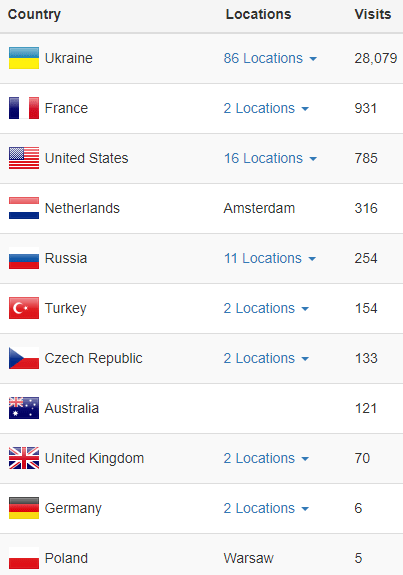 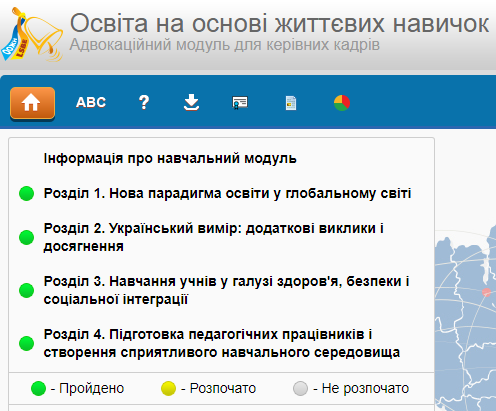 Пройшли модуль ООЖН та отримали сертифікат (Україна)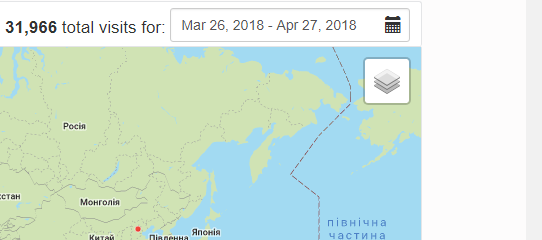 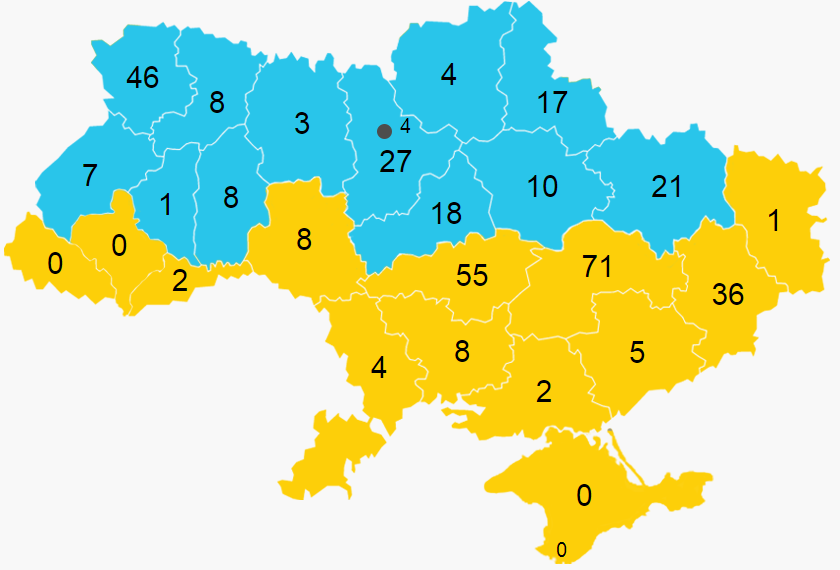 Модуль ООЖН (на 27.04.2018)* Відсоток від загальної кількості педагогів у областіКурс ОЗК (на 27.04.2018)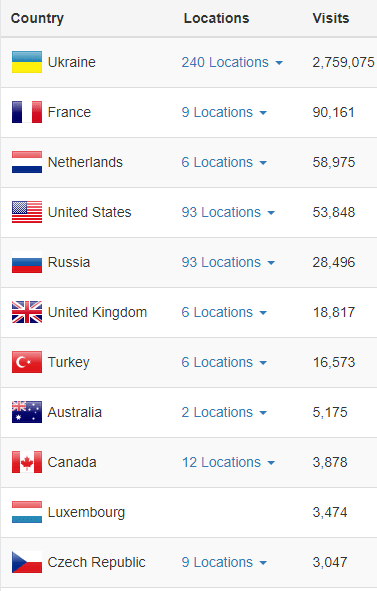 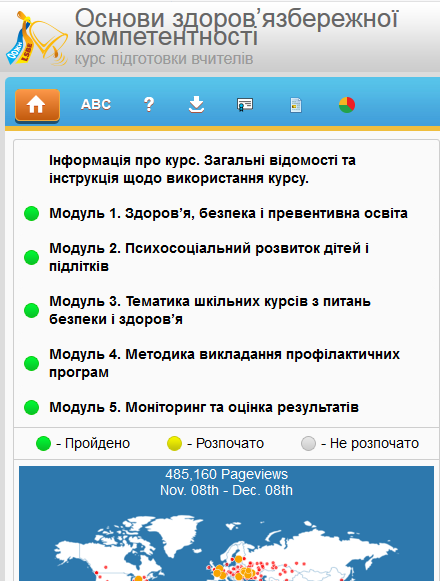 Пройшли курс ОЗК та отримали сертифікат (Україна)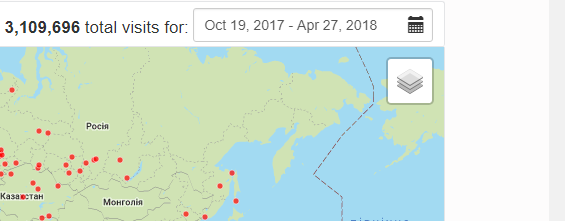 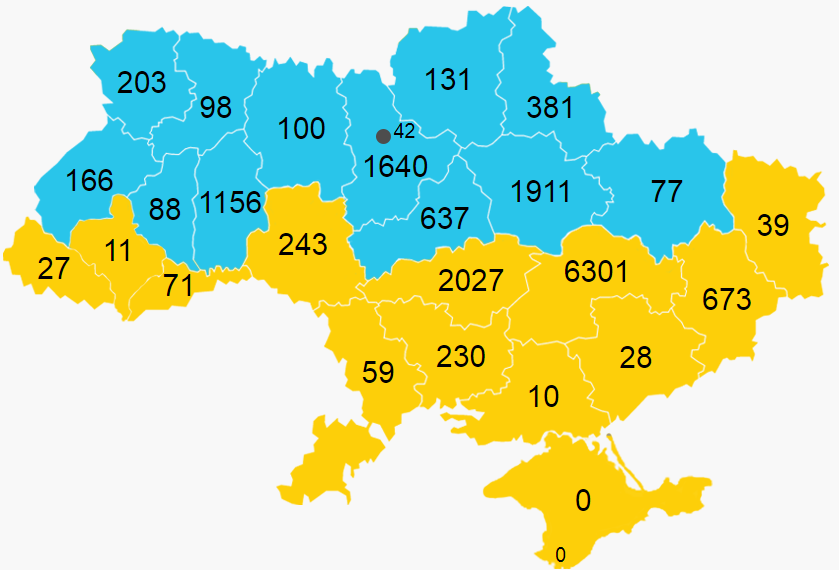 Курс ОЗК (на 27.04.2018)* Відсоток від загальної кількості педагогів у області Курс ВЖР (на 27.04.2018)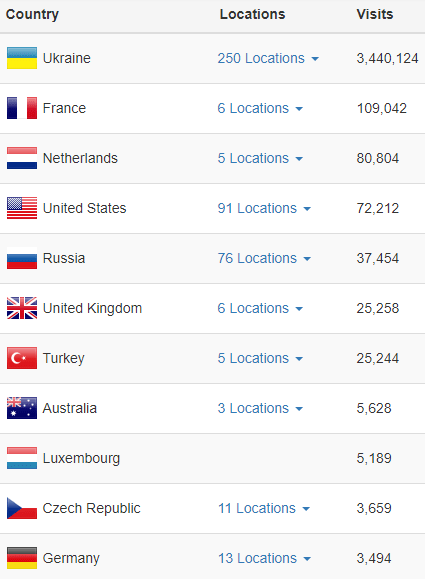 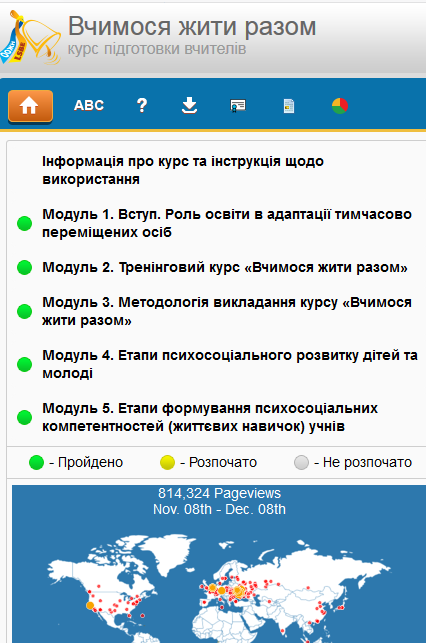 Пройшли курс ВЖР та отримали сертифікат (Україна)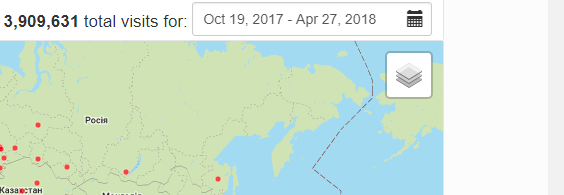 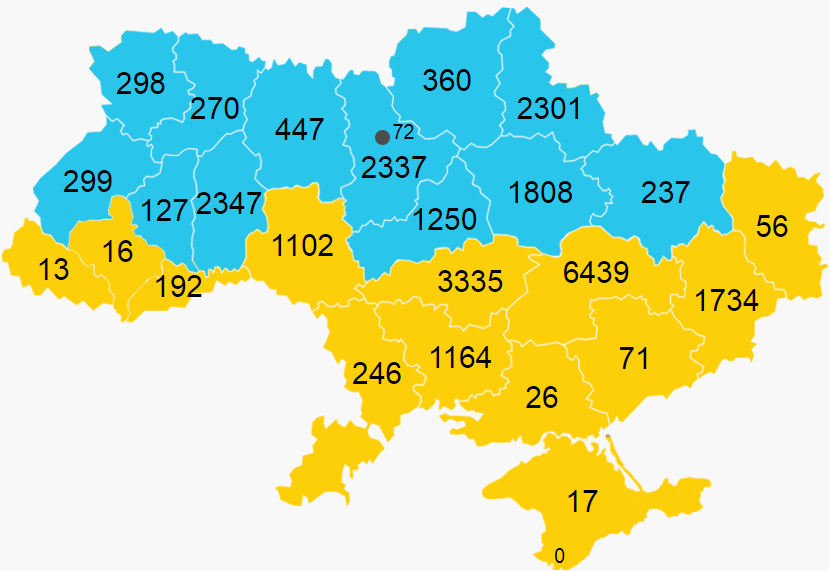 Курс ВЖР (на 27.04.2018)* Відсоток від загальної кількості педагогів у областіКодРегіонЗареєстровано користувачівЗареєстровано користувачів (%)*Отримали сертифікатОтримали сертифікат (%)*1АР Крим20002Вінницька область190.0980.043Волинська область610.34460.264Дніпропетровська область1190.43710.265Донецька область650.44360.246Житомирська область70.0430.027Закарпатська область00008Запорізька область80.0550.039Івано-Франківська область000010Київська область510.26270.1411Кіровоградська область1000.87550.4812Луганська область10.0210.0213Львівська область140.0470.0214Миколаївська область140.1280.0715Одеська область90.0440.0216Полтавська область190.13100.0717Рівненська область210.1180.0418Сумська область280.25170.1519Тернопільська область50.0310.0120Харківська область280.13210.121Херсонська область20.0220.0222Хмельницька область210.1280.0523Черкаська область300.21180.1324Чернівецька область30.0320.0225Чернігівська область110.0940.0326м. Київ100.0440.0227м. Севастополь1000Регіони не визначені1000Всього по Україні:6500.073660.04КодРегіонЗареєстровано користувачівЗареєстровано користувачів (%)*Отримали сертифікатОтримали сертифікат (%)*1АР Крим50002Вінницька область6153.062431.213Волинська область3401.922031.154Дніпропетровська область745827.12630122.915Донецька область10947.396734.556Житомирська область1981.141000.587Закарпатська область650.34270.148Запорізька область650.39280.179Івано-Франківська область200.09110.0510Київська область222111.2716408.3211Кіровоградська область274823.9202717.6312Луганська область701.13390.6313Львівська область3140.891660.4714Миколаївська область4393.82230215Одеська область1410.6590.2516Полтавська область265817.49191112.5717Рівненська область1890.97980.5118Сумська область6765.933813.3419Тернопільська область1380.81880.5120Харківська область1190.54770.3521Херсонська область240.21100.0922Хмельницька область16509.5411566.6823Черкаська область9866.96374.4524Чернівецька область1621.35710.5925Чернігівська область2071.681311.0726м. Київ790.35420.1927м. Севастополь1000Регіони не визначені5040.123740.09Всього по Україні:231862.65167231.91КодРегіонЗареєстровано користувачівЗареєстровано користувачів (%)*Отримали сертифікатОтримали сертифікат (%)*1АР Крим2601702Вінницька область229811.4311025.483Волинська область4592.592981.684Дніпропетровська область736426.78643923.415Донецька область247616.73173411.726Житомирська область7114.114472.587Закарпатська область380.2130.078Запорізька область1380.82710.429Івано-Франківська область600.28160.0710Київська область303815.42233711.8611Кіровоградська область418336.3733352912Луганська область991.6560.913Львівська область4971.412990.8514Миколаївська область161314.03116410.1215Одеська область4091.732461.0416Полтавська область235015.46180811.8917Рівненська область5402.782701.3918Сумська область292825.68230120.1819Тернопільська область1861.091270.7420Харківська область3231.472371.0821Херсонська область610.53260.2322Хмельницька область301317.42234713.5723Черкаська область164311.4912508.7424Чернівецька область3082.571921.625Чернігівська область5734.663602.9326м. Київ1350.6720.3227м. Севастополь2000Регіони не визначені7210.165000.11Всього по Україні:361924.14270643.09